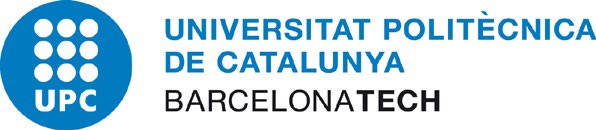     REGISTRE D’ACTE D’ACOLLIDA DE L’ENTITAT COL·LABORADORA A L’ESTUDIANT EN PRÀCTIQUESEn/Na .................................................................................. amb DNI ............................................en	qualitat	de	tutor	de	l’entitat	col·laboradora...................................................................................................................	de	l’estudiant	enpràctiques	ambDNI	que prové de la Universitat Politècnica de CatalunyaDeclaro que:La institució que represento compleix els requisits exigits per la normativa de prevenció de riscos laborals i que ha adoptat les mesures oportunes per fer front als riscos derivats de l’alerta sanitària per la Covid 19 inclosos els dels estudiants en pràctiques.En cap cas s’incorporaran a la formació presencial els estudiants que:presentin simptomatologia compatible amb la Covid-19.conviuen o han estat en contacte els darrers 14 dies amb persones que presentin símptomes, fins que finalitzi el termini de seguretat recomanat per les autoritats sanitàries.pertanyin a algun dels col·lectius vulnerables a la Covid 19 establerts pel Ministeri de Sanitat (principalment, les persones de més de 60 anys, les persones amb, malalties cardiovasculars, inclosa la hipertensió, malalties pulmonars cròniques, diabetis, insuficiència renal crònica,  immunodeficiències, càncer amb tractament actiu, malaltia hepàtica severa, obesitat mòrbida (IMC>40) i les dones embarassades)Declaro que l’estudiant en pràctiquesRealitzarà pràctiques als espais de l’empresa (indiqueu el nom del laboratori o espai)...............................................................................................................................Se l’autoritza a que realitzi les següents activitats (detalleu les activitats indicant els equips de treball,	productes	químics,	processos,	etc)....................................................................................................................................................................................................................................................................................................Serà format i informat, amb caràcter previ a la incorporació, sobre els riscos inherents a la seva activitat i sobre les mesures de protecció a adoptar, i específicament aquelles recomanacions de les autoritats sanitàries relacionades amb la COVID-19.Se li han lliurat els equips de protecció individual d’ús obligatori per a les activitats que realitzarà a l’empresa, si escau (detalleu els equips de protecció individual lliurats). Així com el material necessari per afrontar els riscos derivats de la situació d’alerta sanitària ocasionada per la Covid-19...................................................................................................................................................Se li ha lliurat la següent documentació de seguretat i salut de l’empresa:Manual d'acollida.Document	d’identificació	de	riscos	i	mesures	preventives	del	laboratori............................................................................................................................................Altra documentació de seguretat i salut:........................................................................................................................................................................................................................................................................................SignaturesA ..........................................................., ............de ...............................................de 20.............(Nom i cognoms)Tutor de l’entitat col·laboradora(Nom i cognoms)Estudiant en pràctiques